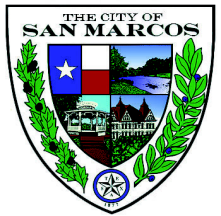 City of San Marcos Arts CommissionContribution to the Arts Recognition Program (SMArts Award)PURPOSEThe SMarts Award recognizes outstanding support and enhancement of the arts and cultural life of San Marcos; honors the important contributions of artists and arts organizations to the quality of life and economic vitality of the community; and encourages volunteerism and business participation with local arts organizations.OBJECTIVES		To broaden public awareness of the availability, excellence and diversity of the arts in San Marcos.To encourage local artists and art advocates to participate in community events, share their talents with others, and in other ways intensify citizen awareness of the arts in San Marcos.To promote continuing arts education programs, and the enhancement of student participation in arts and cultural activities. To contribute to the development of community cohesion and social bonds through community participation in the arts.To expand awareness of the San Marcos Arts Commission, and thereby enhance the city’s reputation as a supporter and preserver of the arts.ELIGIBILITYArtists, arts and cultural organizations, community members and businesses who have contributed substantially to the cultural/artistic life of the community.CONTRIBUTIONS ELIGIBLE FOR RECOGNITIONHas provided an art form for public enjoyment and or participation.Has expanded opportunities for artists to create and/or show/perform their work.Has strengthened the role of the arts, encouraged learning in the arts and/or promoted continuing arts education programs.Has broadened public awareness of the availability, excellence and diversity of the arts in the community.Any achievement that has contributed to the development of community participation in and awareness of the arts in San Marcos.DEADLINENominations must be submitted via email by 5 p.m. on Wednesday, Sept. 7, 2022 to Arts Coordinator Trey Hatt at ghatt@sanmarcostx.gov. CITY OF SAN MARCOS ARTS COMMISSION CONTRIBUTION TO THE ARTS RECOGNITION AWARDSMArts NOMINATION FORMSubmission Deadline: Sept. 7, 2022 at 5 p.m.PLEASE COMPLETE THIS FORM AND EMAIL TO:Arts Coordinator Trey Hatt, ghatt@sanmarcostx.gov I wish to nominate the following:__________________________________________________Artist  ___  Arts Organization  ___Community Advocate:  Business  ______ or Individual __________Posthumous: ____Other (Please specify)  __________________________________________________________  Nominee Address:  _____________________________________________________________Phone:  ___________________________  E-mail:____________________________________Your name:  __________________________________________________________________Company/Organization: _________________________________________________________Address:  _____________________________________________________________________Phone: ______________________________ E-mail  __________________________________How has this artist, community member, organization, or business contributed to the cultural life of San Marcos? 